CHM 1020 				FALL 2011 					EXAM #2Name___________________________________				Date___________________  Which set of coefficients below balance the following equation:       ___ C3H8   + ___ O2  →   ___ CO2  + ___ H2O       A)  1,5,3,4        B)  5,1,3,4        C)  2,10,6,8        D)  2,2,2,1 What is the molarity of 2.50 L of solution that contains 1.34 mol of NaCl?       A)   1.87 M       B)   1.34 M       C)   0.546 M       D)   31.3 M What is the mass of 3.22 mol of NH3?      A)   45.1 g      B)   17.0 g      C)   3.22 g      D)   54.7 g Hydrogen peroxide decomposes into water and oxygen gas: 2 H2O2(l) → 2 H2O(l) + O2(g).If 5.94 g of hydrogen peroxide decomposes, how many grams of oxygen gas are formed?      A)   1.40 g      B)   5.59 g      C)   2.80 g      D)  0.471 g   Coefficients can be changed in order to balance an equation.  True False A solution contains one solute dissolved in a solvent. TrueFalseWhich of the following is not a balanced chemical equation?     A)   2 NaHCO3 → Na2CO3 + H2O + CO2     B)   2 H2O2 → 2 H2O + O2     C)   C2H5OH + 3 O2 → 2 CO2 + 3 H2O     D)   Be2C + 2 H2O → 2 Be(OH)2 + CH4What is the mass, in grams, of 15.15 moles of KI?     A)  7.85 g     B)  1.80 x 103 g     C)  12.7 g     D)  0.127 g How many moles is represented by 10.0 g of H2O?     A)  1.8 mol     B)  0.556 mol     C)  180. mol     D)  0.588 mol  If 30.0 moles of nitrogen is allowed to react with hydrogen according to the following equation, how many moles of ammonia (NH3) is formed? N2 + 3H2 → 2 NH3      A)  60.0 mol      B)  15.0 mol      C)  20.0 mol      D  30.0 mol What is the pressure of 3.54 g of NO gas in a 2.73 L container at 45.0 °C?      A)   33.9 atm      B)   1.13 atm      C)   0.160 atm      D)  0.885 atm Which state of matter has a defined volume but no defined shape?  liquid  gas  solid What is the density of HBr at STP?       A)  0.276 g/L       B)  3.61 g/L       C)  1.00 g/L       D)  80.9 g/L    If the volume of a sealed sample of gas is reduced at constant temperature, the pressure will increase.  True False How many carbon atoms are there in 12.0g of Carbon? 1  12  144   6.02 x 1023  What is the strongest intermolecular force that exists between molecules of hydrogen fluoride (HF)?  Hydrogen bonds  Ionic bonds  Dipole-dipole forces   Dispersion forcesSmall molecules that exhibit hydrogen bonding, such as NH3, are insoluble in water. True False Doubling the pressure on a gas at constant temperature will cause the volume of the gas to _____.  Remain unchanged.  Triple  Double  Halve  Which gas law can be used to predict the effect of taking a party balloon from a warm room to the out of doors on a cold day? Charles' Law Boyle's Law Avogadro's Law  In a two cycle engine, oil is mixed with the gasoline. This mixture contains a _____ solute and _____ solvent.      nonpolar/nonpolar polar/nonpolar polar/polar nonpolar/polar CHARLES LAW                             			 Na= 6.02 x 1023mol-1(avogadro’s #)                                             IDEAL GAS LAW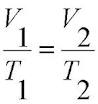                                                                 pV = nRTR = 0.08206 L.atm                                                                                                      K.molBOYLES LAW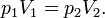 